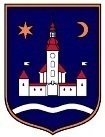 REPUBLIKA HRVATSKAZAGREBAČKA ŽUPANIJAOPĆINA POKUPSKO		Povjerenstvo za provedbu Oglasa KLASA: 112-03/18-01/06
URBROJ: 238-22-1-18-3Pokupsko, 17. kolovoza  2018. godineTemeljem članka 20. Zakona o službenicima i namještenicima u lokalnoj i
područnoj (regionalnoj) samoupravi (“Narodne novine" broj 86/08, 61/11, 4/18) Povjerenstvo za provedbu Oglasa za prijam službenika/ice u Jedinstveni upravi odjel Općine Pokupsko na određeno vrijeme (KLASA: 112-03/18-01/06, URBROJ: 238-22-1-18-1), dana 17. kolovoza 2018. godine objavljujePOZIV NA PRETHODNU PROVJERU ZNANJA I SPOSOBNOSTI( pisano testiranje )Pisanom testiranju mogu pristupiti sljedeći kandidat: - za radno mjesto Asistenta na projektu „Zaželi“:Mateja Brkanac, Ulica hrvatskog proljeća 85, Ribnica; Andreja Horvat, Domitrovićev odvojak 2, Kravarsko; Valentina Sučec, Pokupsko Cerje 29, Cerje Pokupsko.  Kandidat za radno mjesto Asistent na projektu „Zaželi“ treba doći u Općinu Pokupsko, Pokupsko 25a, dana 23. kolovoza 2018. godine (četvrtak) u 08:45 sati. Testiranje će započeti u 09:00 sati nakon provjere identiteta kandidata i uvodnih napomena i trajat će 60 minuta. Na testiranje je potrebno ponijeti osobnu iskaznicu ili putovnicu.Smatra se da je kandidat, koji se navedenog dana ne odazove do 09:00 sati, bez obzira na razloge, povukao prijavu na Oglas. Smatrat će se da je prijavu povukao i kandidat koji na pisanom testiranju remeti mir i/ili pravila ponašanja na testiranju s kojima će biti upoznat, kao i kandidat koji ne predoči osobnu iskaznicu ili putovnicu. Ne postoji mogućnost naknadnog pisanog testiranja, bez obzira na razloge koje pojedinog kandidata priječe da testiranju pristupi u naznačeno vrijeme. Ostale informacije vezane uz pisano testiranje navedene su u obavijestima koje su prethodno objavljene na web-stranici Općine Pokupsko (www.pokupsko.hr). Rezultati pisanog testiranja bit će objavljeni kandidatima usmeno nakon testiranja.  Kandidati koji ostvare najmanje 50% bodova iz svakog dijela provjere znanja i sposobnosti moći će pristupiti intervjuu. Intervju se planira provesti odmah nakon utvrđivanja rezultata pisanog testiranja.Ovaj poziv objavljuje se na web stranici Općine Pokupsko i oglasnoj ploči Općine Pokupsko. PREDSJEDNIK  POVJERENSTVA Božidar Škrinjarić, v.r.